Kommunernas svaga ekonomi ska inte drabba de mest utsattaDen 1.1 2021 inleder Kommunernas socialtjänst sin verksamhet. Redan nu ser man hur ett flertal kommuner för att balansera sina budgetar ställer orimliga krav på inbesparingar på en organisation som ännu inte startat, och som helt rimligt kommer att ha puckelkostnader för att komma igång med strukturella och långsiktiga förändringar.Kommuneras socialtjänst ska sköta lagstadgad verksamhet för samhällets svagaste och mest utsatta. Det får inte vara så att landskapsregeringens ovilja till strukturella reformer och kommunernas dåliga ekonomi och framförhållning drabbar verksamheten oskäligt. Därför bör landskapsregeringen ha beredskap att i en tilläggsbudget hantera situationen så att Kommunernas socialtjänst garanteras tillräckliga medel för att komma igång med sin verksamhet.FÖRSLAGRubrik i den allmänna motiveringen: Landskapet och kommunernaSida: 18Följande text läggs till: ”Landskapsregeringen har beredskap att i kommande tilläggsbudget hantera behovet av tilläggsfinansiering till Kommunernas socialtjänst för det fall att en eller flera kommuner inte klarar av sina åtaganden inom den solidariska finansieringen av socialvården.”Mariehamn den 9 november 2020Nina FellmanJessy EckermanCamilla Gunell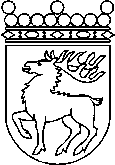 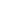 Ålands lagtingBUDGETMOTION nr   11/2020-2021BUDGETMOTION nr   11/2020-2021Lagtingsledamot DatumNina Fellman2020-11-09Till Ålands lagtingTill Ålands lagtingTill Ålands lagtingTill Ålands lagtingTill Ålands lagting